TRIVIS - Střední škola veřejnoprávní a Vyšší odborná škola prevence kriminality 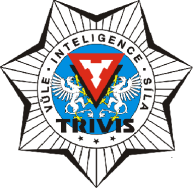 a krizového řízení Praha,s. r. o.Hovorčovická 1281/11 182 00  Praha 8 - Kobylisy OR  vedený Městským soudem v Praze, oddíl C, vložka 50353Telefon a fax: 283 911 561          E-mail : vos@trivis.cz                IČO 25 10 91 38Termíny zápočtů a zkoušek – JUDr. Václav Mastný, PhD.2.AV a 2.CV – Právo - (termín pro Ďáblice)12.01.2021  od 9:00-12:00 – uč. 2.AV-D14.01.2021  od 9:00-12:00 – uč. 2.AV-D3.AV a 3.CV – Právo (termín pro Hovorčovická 11, Praha 8 i Ďáblice)13.01.2021  od 9:00-12:00 – uč.  SŠ 1B- Hovorčovická 11, Praha 814.01.2021 od 12:00-14:00 – uč. 2.CV-D       - Ďáblice